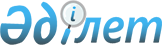 Ғабит Мүсірепов атындағы ауданның ауылдық елді мекендеріне 2015 жылы жұмыс істеу және тұру үшін келген денсаулық сақтау, білім беру, әлеуметтік қамсыздандыру, мәдениет, спорт және агроөнеркәсіптік кешен салаларының мамандарына тұрғын үй сатып алу немесе салу үшін әлеуметтік қолдау және көтерме жәрдемақы ұсыну туралы
					
			Күшін жойған
			
			
		
					Солтүстік Қазақстан облысы Ғабит Мүсірепов атындағы аудандық мәслихатының 2014 жылғы 25 желтоқсандағы № 32-3 шешімі. Солтүстік Қазақстан облысының Әділет департаментінде 2015 жылғы 19 қаңтарда N 3068 болып тіркелді. Қолданылу мерзімінің өтуіне байланысты күші жойылды (Солтүстік Қазақстан облысы Ғабит Мүсірепов атындағы ауданы мәслихаты аппаратының 2016 жылғы 14 қаңтардағы N 6.2.1-22/15)      Ескерту. Қолданылу мерзімінің өтуіне байланысты күші жойылды (Солтүстік Қазақстан облысы Ғабит Мүсірепов атындағы ауданы мәслихаты аппаратының 14.01.2016 N 6.2.1-22/15).

      Ескерту. Кіріспе жаңа редакцияда - Солтүстік Қазақстан облысы Ғабит Мүсірепов атындағы ауданы мәслихатының 27.03.2015 N 34-5 шешімімен (алғашқы ресми жарияланған күнінен кейін күнтізбелік он күн өткен соң қолданысқа енгізіледі).

      Агроөнеркәсіптік кешенді және ауылдық аумақтарды дамытуды мемлекеттік реттеу туралы" Қазақстан Республикасының 2005 жылғы 8 шілдедегі Заңының 18-бабы 8-тармағына, Қазақстан Республикасы Үкіметінің 2009 жылғы 18 ақпандағы № 183 "Ауылдық елді мекендерге жұмыс істеу және тұру үшін келген денсаулық сақтау, білім беру, әлеуметтік қамсыздандыру, мәдениет, спорт және агроөнеркәсіптік кешен саласындағы мамандарға әлеуметтік қолдау шараларын ұсыну мөлшерін айқындау туралы" қаулысына сәйкес, Солтүстік Қазақстан облысы Ғабит Мүсірепов атындағы ауданының мәслихаты ШЕШТI:

      1. Ғабит Мүсірепов атындағы ауданның әкімі мәлімдеген 2015 жылға Солтүстік Қазақстан облысы Ғабит Мүсірепов атындағы ауданының ауылдық елді мекендеріне жұмыс істеу және тұру үшін келген денсаулық сақтау, білім беру, әлеуметтік қамсыздандыру, мәдениет, спорт және агроөнеркәсіптік кешен салаларының мамандарына қажеттілікті ескере отырып ұсыну:

      1) өтініш беру уақытында жетпіс еселік айлық есептік көрсеткішке тең сомада жәрдемақы;

      2) тұрғын үй сатып алуға немесе салуға әлеуметтік қолдау - өтініш беру уақытында бір мың бес жүз еселік айлық есептік көрсеткіштен аспайтын сомада бюджеттік кредит.

      2. Осы шешімнің 1-тармағы 1), 2) тармақшаларының күші ветеринария саласында қызметті жүзеге асыратын ветеринарлық пункттерінің ветеринарлық мамандарына қолданылады.

      3. Осы шешім алғашқы ресми жарияланған күнінен кейін күнтізбелік он күн өткен соң қолданысқа енгізіледі.


					© 2012. Қазақстан Республикасы Әділет министрлігінің «Қазақстан Республикасының Заңнама және құқықтық ақпарат институты» ШЖҚ РМК
				
      Солтүстік Қазақстан облысы
Ғабит Мүсірепов атындағы
ауданы мәслихатының 
ХХХІІ сессиясының төрағасы

К. Мұқышев

      Солтүстік Қазақстан облысы
Ғабит Мүсірепов атындағы
ауданы мәслихатының хатшысы

Б. Ысқақова
